Preston Royal Preschool Admission Calendar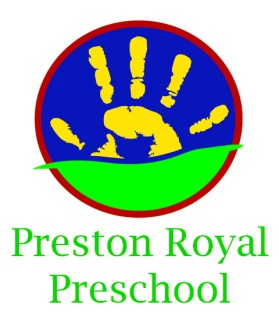 Returning families who submit applications by the stated deadline are given priority for acceptance.  Students are placed in classes, and after school care, on the basis of age, the needs of the child, previous preschool experience, and the preferred attendance days. All applications are considered in order of receipt. Being potty trained is not required for admission.Monday, January 8, 2024 – “Application for 2024-2025” available on the website. Please print and complete the two – page application.  Friday, January 12, 2024 – Application and application fee due for current families.  Returning families are given priority if applications are submitted by this date.               Monday, January 29, 2024 – Application and application fee due for new families.Friday, February 2, 2024 – Placements are mailed for families who submitted applications by 1/29. PRP refunds the application fee for anyone not offered a place. Friday, March 1, 2024 – The signed enrollment form and registration fee due for all families.  PRP gives families at least two weeks to commit to PRP for the coming school year.  The enrollment fee secures your child’s place. It is used toward equipment, supplies, upkeep, program improvements, and special programming for the next year. The enrollment fee is non-refundable, even if you change your mind. Monday, April 8, 2024 – Complete and submit the “Registration Form for 2024-2025” (8 page form covering questions every state licensed facility must ask, information for teachers, and emergency contacts).  New families will need to submit a copy of child’s immunization record and possibly have a visit to the doctor for the “Annual Health Form.”  August 1, 2024 – Pay first tuition payment. **We moved back to a 10 month payment plan.Early August – Watch for an email from “Brightwheel” to enroll in and set up online payments. Last week of August/first of September – Parent Only Orientation in the evening, which includes general information, auction update, meeting the staff and teachers, classroom visits, and receipt of carpool number, school calendar, and child’s school t-shirt.Tuesday, September 3, 2024- Meet and Greet.  All families are invited to pop in to meet their teacher, see their new classroom and meet some of the other PRP families.                                                   Wednesday September 4, 2024 - First Day of School (MWF and 5 day children)